Summary (fiction)Somebody (character)Wanted (what they wanted to do)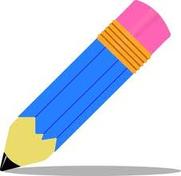 But (problem)So (solution) Then (ending resolution)